Plán práce koordinátora čitateľskej gramotnostina SOŠ poľnohospodárstva a služieb na vidiekuv šk.roku 2020/2021  _________________			   		             _____________________   Mgr.Alexandra Jambrichová				                             Ing. Ľubomír Schvarc     koordinátor čitateľskej gramotnosti			 	                   riaditeľ školy       Charakteristika kľúčových pojmov vzhľadom na rozvoj čitateľskej gramotnostiČitateľská gramotnosť je komplexný súbor čitateľských zručností  potrebných na efektívnu prácu s textom. Cieľom rozvíjania čitateľskej gramotnosti je taký čitateľ, ktorý disponuje čitateľskými kompetenciami, ktoré mu umožňujú pracovať s rozličnými druhmi textov používaných na rôzne účely.Čitateľské kompetencie zahŕňajú:- techniku čítania,- schopnosť a proces pochopenia textu,- schopnosť identifikovať informácie v texte, hodnotiť prečítané, zapamätať si myšlienky textu, reprodukovať text, dedukovať na základe textu, utvoriť si úsudok,- schopnosť logicky spájať súvislosti, vyvodiť hlavné myšlienky, poučenia, závery,- schopnosť konštruovať myšlienky nad rámec textu a spájať ich v kontexte s predošlými poznatkami a vedomosťami.Čítanie teda zahŕňa nielen zvládnutie techniky čítania, ale aj intelektuálne spracovanie informácií a ich praktické uplatnenie, využitie v každodennom živote. V našich podmienkach sa pri pojme čítanie, čitateľská gramotnosť vybavuje okamžite súvislosť s vyučovacím predmetom čítanie a slovenský jazyk a literatúra, resp. iný vyučovací jazyk. V pohľade na čitateľskú gramotnosť však nastali v poslednom období významné zmeny. Je pravdou, že žiak získava základné zručnosti čitateľskej gramotnosti najprv v rámci hodín vyučovacieho jazyka.Avšak  vzhľadom na to,  že čitateľskú gramotnosť dnes vnímame ako nadpredmetovú, prienikovúzručnosť, je ju nevyhnutné cielene rozvíjať aj vo vyučovaní ostatných vyučovacích predmetov. Totiž komplexné zručnosti čitateľskej gramotnosti ďaleko presahujú priestor, ktorý na jej nácvik a rozvíjanie u žiaka poskytuje vyučovanie vyučovacieho jazyka.Takýto prístup súvisí s cieľom čitateľskej gramotnosti, ktorým je čitateľ schopný čítať a  spracovávať texty rozličných typov s obsahom z rozmanitých oblastí. To možno realizovať v rámci všetkých vyučovacích predmetov kognitívneho zamerania (napríklad matematika, dejepis, chémia, ako i všetky odborné predmety).Rozvíjanie čitateľskej gramotnosti možno považovať za najpodstatnejšiu súčasť moderného vzdelávania. Implementácia čitateľskej gramotnosti do vyučovacieho procesu na SOŠ PaSnV v šk. roku 2020/2021Pedagogickí zamestnanci budú i v nasledujúcom školskom roku aplikovať čitateľskú gramotnosť do svojich predmetov v súlade s odporúčaniami Ministerstva školstva, vedy, výskumu a športu, týkajúcich sa stredných škôl, ktoré sú zahrnuté v kapitole 2.4.3.2.4.3. Predčitateľská a čitateľská gramotnosťOdporúčané priority:1. Vytvárať komunikačne a literárne podnetné prostredie, uplatňovať vhodnékomunikačné konvencie a podporovať elementárnu znalosť knižných konvencií,podporovať jazykové skúsenosti s písanou kultúrou, iniciovať aktívne počúvaniem, dekódovať význam z počutého, písaného textu, overovaťzapamätávanie a reprodukovanie informácií, uplatňovať špecifické metódypredčitateľskej gramotnosti, metódy tvorivej dramatizácie.Informačné a metodické zdroje pre pedagogických zamestnancov1. Zoznam poskytovateľov akreditovaných programov kontinuálneho vzdelávania preoblasť čitateľskej gramotnosti je zverejnený na http://www.minedu.sk/akreditacie-vrezorte-skolstva/.2. Metodické materiály pre učiteľov všetkých stupňov škôl sú dostupné na webovom sídle MPC: http://www.mpc-edu.sk/publikacie.3. Podporné materiály Centra literatúry pre deti a mládež a podpory čítania sú zverejnené na: http://www.bibiana.sk/sk/knizna-kultura.4. Metodické centrum SPgK pre školské knižnice zverejňuje na svojom webovom sídle: www.spgk.sk rozličné informácie a materiály na podporu zvyšovania úrovne čitateľskej gramotnosti a kultúry čítania.5. Na rozvíjanie čitateľskej gramotnosti je možné využívať uvoľnené úlohy PISAa metodické príručky na www.statpedu.sk v rámci všetkých predmetov  SŠ.Koordinátor čitateľskej gramotnosti sa bude snažiť v čo možno najväčšej miere organizovať podujatia na  triednych a školských úrovniach, ktoré podporujú pochopenie textu tak, aby žiak dokázal z textu vyťažiť čo najviac.Primárnym zdrojom pre prácu s textom odporúčame využiť učebnice a pracovné zošity na všeobecnovzdelávacích, ako i odborných predmetoch.Sekundárnym zdrojom odporúčame využiť odborné časopisy a rôzne internetové zdroje.Medzi dostupné odborné časopisy na škole patria:cudzie jazyky (anglický, jazyk, nemecký jazyk) využívajú: Hurra, Bridge, Friendship, Freundschaft, Spitzeodbor kynológia využíva: Svet psov, Psie športy, Kynologická revue, Pes - priateľ človekaodbor veterinárstvo využíva: Náš chov, Agromagazín, Slovenský chov, Slovenský veterinárny časopis, Chov oviec…odbor manažment v pôdohodpodárstve/agroturistika/regionálny cestovný ruch/ekonomika a organizácia: Hotelier, Trendv odbore záhradná architektúra: Floristika, Sady a vinice, ZáhradkárPlán aktivít podporujúcich čitateľskú gramotnosť v šk.roku 2020/2021V tomto školskom roku sa budú musieť naplánované akcie prispôsobovať situácii vzhľadom na šírenie vírusu COVID-19. Budeme sledovať odporúčania hlavného hygienika.Zastúpenie Európskej komisie na Slovensku a Štátny pedagogický ústav v spolupráci s partnermi z jazykových inštitútov pripravujú Európsky deň jazykov 2020 on-line. V dňoch 7.-9.10 sa naša škola zapojí do rôznych interaktívnych seminárov.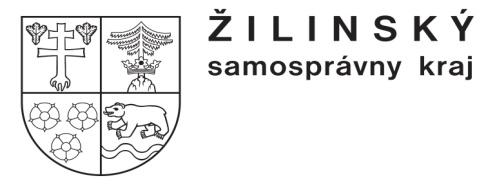 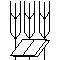 Stredná odborná škola poľnohospodárstva a služieb na vidiekuPredmestská 82010 01 Žilina Názov akcieMeno vyučujúcehoTermín realizácieEurópsky deň jazykovJambrichová/Uhliarikováseptember 2020Olympiáda z anglického jazykaČanecká/ Bazelidesováoktóber-november 2020Olympiáda z nemeckého jazykaPechancovánovember 2020Olympiáda zo slovenského jazykaČadeckádecember 2020Návšteva britského centravyučujúce ANJdohoda s Krajskou knižnicouNávšteva divadelného predstaveniavyučujúce SJLpodľa ponuky divadlaBiblické čítanieŠtefíkovásept.-májPrekladateľský seminárPechancováfebruár 2021Záložka do knihyJambrichováoktóber 2020Čitateľský maratónJambrichovámarec 2021Shakespareś dayJambrichová/Štalmachováapríl 2021Moja obľúbená knihaJambrichovámarec 2021